PRIJAVA SUDIONIKA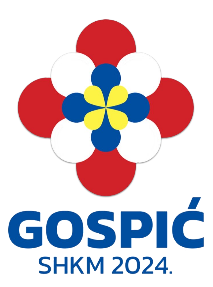 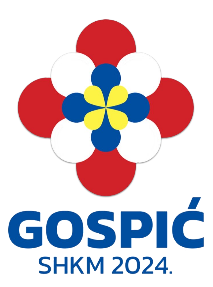 Župa: _______________________________________________________Smještaj (4.-5. svibnja):  DA / NEVoditelj skupineSudioniciNaznake (posebnosti prijavljenih: osobe s invaliditetom/zdravstveni problemi/alergije/…)________________________________________________________________________________________________________________________________________________________________________________________________________________________________________________________________________________________________________________________________________________________________________________________________ImePrezimeDatum rođenjaOIBMobitelE-mailNaznaka(župnik/vjeroučitelj/animator)r.b.ImePrezimeDatum rođenjaOIBMobitelE-mailIme roditelja i broj mobitela (za maloljetne osobe)